(online) AAV 22-06-2021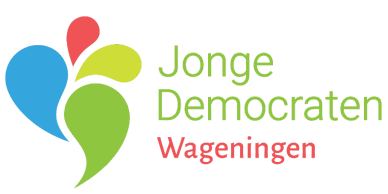 Datum en tijd: 22-06-2021 van 20.00-21.30Locatie: Online via ZoomTV: 	-	SNC:	-		-	Agenda20:00: Voorwoord Irene20:05: Opening AAV Installatie TV Installatie SNC Vaststellen notulen Vaststellen agenda20:10: Financiële update door PenningmeesterVragen20:25: Bestuursverantwoording Bestuur Bormans I	Vragen20:40: BestuursverkiezingenPresentatie per kandidaatVragen21:00: Korte Pauze21:10: Stemmen tellen21:15: Uitslag verkiezingen21:20: Afsluiting door nieuwe voorzitterVoorwoord IreneFinanciële update door PenningmeesterBestuursverantwoordingVoorzitterSecretarisPenningmeester Bestuursverkiezingen